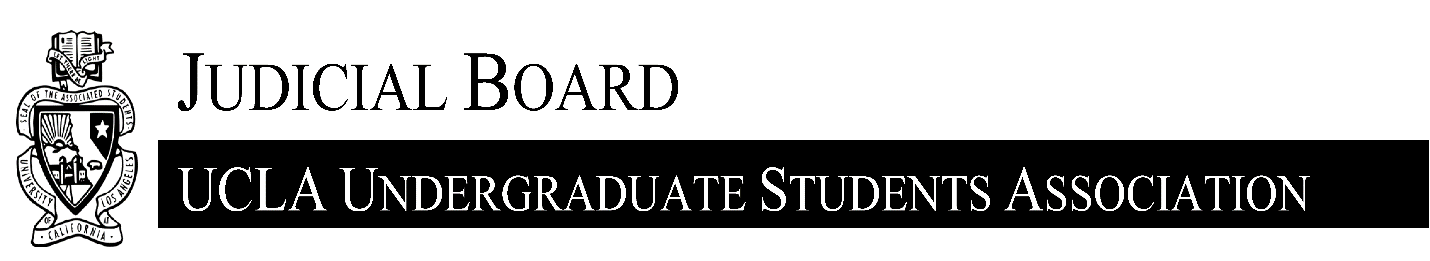 Non-Adversarial Cases Only UCLA USA Constitution Article VI, Section B, Clause II:“The Judicial Board may also question, comment, or rule upon other matters at the request of the Council or any member of the Association.” UCLA USA Constitution Article VI, Section B, Clause IV: “The Judicial Board shall have other powers and responsibilities as may be delegated to it by the Chancellor of the University of California Los Angeles.”Please detail all relevant information regarding your request for the Judicial Board to exercise its powers under the provision(s) selected in Part I. The matter must be non-adversarial in nature and relevant to furthering the interests of the UCLA Undergraduate Students Association.[Enter Text Here]Involved PartiesOnly members of the UCLA Undergraduate Students Association are eligible to be involved as parties before the Judicial Board (Article I, Section IV, Clause E of the Official Rules of the Judicial Board). Any petition not in accordance with the aforementioned is subject to automatic denial. If a violation is discovered following the petition’s acceptance, the petition will be immediately withdrawn.Petitioner:Email:Counsel for Petitioner: [Your representative before the Judicial Board, you may choose to represent yourself if desired]Email:Statement of AuthenticityBy electronically signing below, I hereby attest that the above information is true to the best of my knowledge. Additionally, I understand that the falsification of any aspect of this petition will result in its denial, or withdrawal if discovered post-approval.Respectfully submitted,                                                  
Petitioner                                                                                      DateCounsel for PetitionerDateAdditional Information:All petitions must adhere to the following guidelines for consideration:Petitions must be typed in 12-point Georgia font with one-inch margins.The document must not exceed fifteen pages in length.Petitions must be dated with electronic signatures where indicated.Once verified to be in conformance with the above guidelines, an electronic copy of this document must be emailed to uclajudicialboard@gmail.com. Your Petition will not be considered received until you receive a confirmation email from the Chief Justice or Associate Chief JusticePlease Note:The Judicial Board will only receive and take action on petitions during the fall, winter, and spring quarters on weekdays between 9:00 AM and 9:00 PM (PST), excluding university holidays.Upon formal receipt, as indicated by confirmation from the Chief Justice or Associate Chief Justice, the Judicial Board will have three days to grant or deny your petition.For Judicial Board Use OnlyChief JusticePetition No. Petition Granted Petition DeniedNotes:Jamail L. Gibbs20-